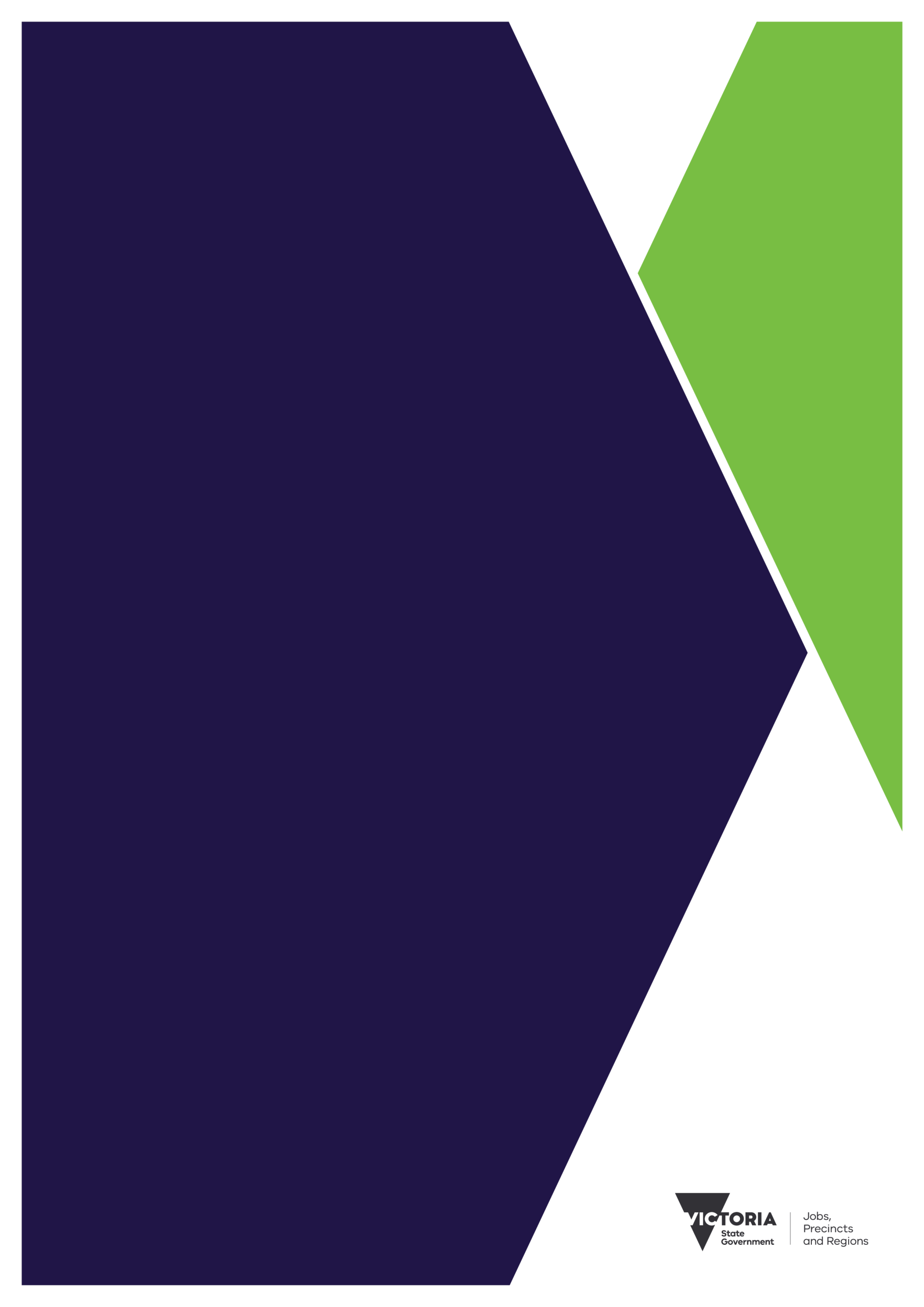 Preventing Violence Through Sport Taking a whole-of-sport approach to engage 
young people and the broader community Project Funding 2022–24Application GuidelinesAuthorised and published by the Victorian Government, 1 Treasury Place, Melbourne.© State of Victoria, Department of Jobs, Precincts and Regions, March 2022.To receive this publication in an accessible format, please contact the Grants Information Line on 1800 325 206, using the National Relay Service 13 36 77 if required.Available at Sport and Recreation Victoria’s website: http://www.sport.vic.gov.au/The Victorian Government proudly acknowledges Aboriginal people as the First Peoples and Traditional Owners and custodians of the land and water on which we rely. We acknowledge the ongoing leadership role of the Aboriginal community on gender equality and the prevention of violence against women. As First Peoples, Aboriginal Victorians are best placed to determine a culturally appropriate path to gender equality in their communities.A message from the Minister for Community Sport and the Minister for the Prevention of Family ViolenceSport is a core part of Victoria’s social fabric. Across codes and in communities big and small, local clubs give Victorians of all backgrounds and ages unique opportunities to share in a deep sense of belonging and camaraderie. We know that for many children and young people, the behaviours modelled to them in community sport have a profound impact on the values and attitudes they take off the field, sometimes for many years into the future. The benefits of safe, inclusive and equitable sporting cultures can be felt across our whole society. For this reason, the Victorian Government has identified community sport as a key setting to change the behaviours, attitudes and outdated norms that can lead to family violence, violence against women and sexual violence in our communities. We are proud to launch the 2022-24 Preventing Violence Through Sport: Taking a whole-of-sport approach to engage young people and the broader community grants program, which will support the community sport sector to help family violence prevention efforts across Victoria. The grants align with and will support implementation of the government’s Guidelines for Preventing Violence Against Women: Taking Action Through Community Sport, a practical primary prevention resource developed with invaluable input, leadership and insight from across the community sport sector. This program has been developed to create and continue successful partnerships at all levels of community sport and support local organisations to respond to the unique needs of their communities.  We look forward to continuing to work with the community sport sector towards inclusive, enriching and supportive sporting experiences for club-members of all genders, and a life free from violence for every Victorian.
Ros Spence,
Minister for Community Sport Gabrielle Williams                                                                            
Minister for the Prevention of Family Violence Joint Ministerial Message	31	Program Summary	61.1	Background	61.2	Overview of the Grant Program	61.3	Program Objectives	71.4	Program Outcomes	71.5	Program Delivery Dates	72	Available Funding	83	Eligibility Criteria	83.1	Eligible Lead Organisation	83.2	Ineligible Applicants	83.3	Eligibility of Partnership Approach	94	Project Eligibility	94.1	Funded Projects	94.2	Examples of activities include (but are not limited to):	95	Project Guidance	105.1	Prevention of Violence against Women in the Community Sport Setting	105.2	What is primary prevention?	105.3	Intersectionality	115.4	A partnership approach to capacity building	125.5	Whole-of-sport approach	125.6	Responding to disclosures	125.7	Backlash and Resistance	125.8	Eligible Activities/Expenses	125.9	Ineligible Activities/Expenses	136	Assessment Process	136.1	Assessment Criteria	146.1	Project Timeline	166.2	Due Diligence Assessments	167	Application Process	177.1	Prepare an Application	178	Open and Close Dates	179	Documentation and Information Requirements	1710	Conditions of Funding	1810.1	Requirements for Sporting Organisations	1810.2	Grant Agreements	1810.3	Publicity/Acknowledgement	1811	Reporting for Program Evaluation	1912	Privacy and Confidentiality	1913	Absolute Discretion	1914	Conflict of Interest	2015	Use of Third-Party Grant Writers	2016	Services for Children	2017	Further Resources	20Program SummaryBackground Family violence, violence against women and sexual violence remain widespread across Victorian communities. On average, one woman a week is killed by a partner or former partner in Australia. One in four women has experienced physical or sexual violence by a current or former intimate partner since age 15. One in two women have experienced sexual harassment. The 2022-2024 Preventing Violence Through Sport: Taking a whole-of-sport approach to engage young people and the broader community grants program (the Program) aims to change the underlying social conditions that produce and drive this violence, and that excuse, justify or even promote it, to prevent it from occurring in the first place.Free from violence: Victoria’s 10 year strategy to prevent family violence (Free from violence) and Our Watch’s Change the story: A shared national framework for the primary prevention of violence against women and their children in Australia (Change the Story) identify sport as a priority area for the primary prevention of violence against women in Australia. Our Watch’s How sport can help Change the story: Preventing violence against women through sport also demonstrates how, with appropriate support, community sport settings can be pivotal in ending this significant issue and creating lasting change.Community sporting clubs play a key role in addressing the underlying drivers that lead to violence. They have strong influence on the gender relations, attitudes, behaviours and social norms of the communities they work with.  They provide an opportunity to reach large groups of people including young people and children, employees, players, sponsors and supporters and provide a particularly unique opportunity to reach groups of men and boys. This Program will support organisations to work with community sporting clubs to ensure they are respectful, inclusive, safe and promote healthy relationships between all genders. The Guidelines for Preventing Violence Against Women: Taking Action Through Community Sport (the Prevention in Sport Guidelines) have been developed by the Victorian Government to provide practical steps on how to work with sporting communities to become leaders in gender equality and to drive positive cultural change. This work is part of the Victorian Government’s broader effort to progress gender equality and prevent family violence and violence against women in all settings, including the landmark Safe and Strong and Free from Violence strategies, and Change our Game.Overview of the Grant ProgramThe Program will contribute to the Victorian Government’s vision to create a Victoria where all Victorians experience equality and respect in all their relationships and live free from violence.The Program will provide funding to support innovative partnerships to address the drivers of family violence and violence against women in their community through a range of approaches, underpinned by the Prevention in Sport Guidelines. This includes addressing the drivers of sexual violence in young people, and the delivery of youth-focused programs that promote healthy relationships and community understanding of family violence.The Prevention in Sport Guidelines were developed in 2021 to support any organisation working in community sport settings to design and deliver primary prevention activity. Taking a strengths-based community approach, the intent of the Program is to support and enable new and existing partnerships (of at least three organisations) in the community to plan and coordinate tailored prevention activity in community sport to challenge and change the gendered social norms, systems, structures and practices that drive violence, often witnessed in sport settings.The Program is a partnership between:Sport and Recreation Victoria (SRV) in the Department of Jobs, Precincts and Regions (DJPR); and Office for Prevention of Family Violence and Coordination (OPFVC) in the Department of Families, Fairness and Housing (DFFH).Program ObjectivesThe objectives of the Program are to:Support the community sport and recreation sector to address the gendered drivers of family violence, violence against women and sexual violence and promote positive attitudes, behaviours and culture change in sport settings, including in regional VictoriaEstablish and/or strengthen networks and partnerships between the sport sector, community organisation and the primary prevention sector, ensuring we are taking a whole-of-community approach to addressing violence against womenDrive the development of primary prevention initiatives within the community sports sector as aligned with the Prevention in Sport Guidelines and best practice prevention activity in sports settingsTest the effectiveness of the Prevention in Sport Guidelines as a tool in supporting the sport sector with preventing violence against women.Program OutcomesThe intended outcomes of the Program are that:The community sport and recreation sector is committed to addressing violence against women in VictoriaIncreased knowledge and awareness of community members, including young people, involved in community sport of the drivers and impact of family violence, violence against women and sexual violenceThe community sport and recreation sector has strong networks and partnerships with primary prevention experts ensuring that the sport sector is at the forefront of prevention of violence against womenOrganisations have increased capacity to implement the Prevention in Sport Guidelines and drive primary prevention and gender equity activities beyond the funded period.Program Delivery DatesJune 2022 to May 2024Available Funding The Program will adopt a partnership approach. Funding will be provided to a lead organisation, which must demonstrate partnerships with a minimum of two partner organisations (a minimum of three in total) who are committed to delivering the Program. The partnership must include at least one sporting organisation, league, club, commission, or association. The sporting organisation can be but is not required to be the lead organisation. The Program offers two-year funding of up to $200,000 over two years with funding allocated to one lead organisation. The lead organisation may redistribute the funding to other partners for activities such as resource development, training or staffing costs.Eligibility CriteriaEligible Lead Organisation The lead or applicant organisation must meet the following criteria to be eligible:Be one of the following entity types:A body or entity incorporated in Australia.A Victorian local government body.Operate a business registered or physically located within Victoria; andHold an active and valid Australian Business Number (ABN); andBe registered with the responsible Federal or State regulator (as applicable); andBe one of the following:An SRV-recognised organisation:State Sporting Associations (SSA).State Sport and Active Recreation Bodies, including peak organisations (SSARB).Regional Sports Assembly (RSA).Victorian Regional Academies of Sport.A women’s health organisation.A community organisation working on gender equity and/or the primary prevention of violence against women. A Victorian local government authority.A National Sporting Association operating in the Victorian context.Sport and active recreation league, association or commission.A professional sports club.A Victorian educational institution such as a university. Ineligible ApplicantsThe following are not eligible to apply:individuals and sole tradersentities that have failed to comply with the terms and conditions of previously awarded grants from SRV.Eligibility of the Partnership To be eligible, applicants must propose a project that:is comprised of 3 or more partner organisations (including the lead organisation)is comprised of partners that are each eligible organisation types as outlined in section 3.1(e), includes at least one sporting organisation, club, league, association; andAll partners must agree to: participate in the SRV community of practiceparticipate in SRV training opportunities and other capacity building activities related to the Programdevelop and demonstrate their strategies and processes for handling disclosures of violence against women develop a shared action plan with its partners to prevent violence against womenparticipating in an evaluation of the grants program.Partners can be new or existing and will be required to co-design a plan for shared action to prevent violence against women in the community sport setting. All partner organisations must commit to building the capacity of their organisation to drive primary prevention activities in community sport, including attending an SRV community of practice.The lead organisation is responsible for submitting the application on behalf of the partnership and, if successful and a grant agreement is entered into between the lead organisation and the Department, will receive the funding. The sporting organisations are not required to be the lead organisation. Project EligibilityPartnerships can propose any type of primary prevention of violence against women activity within a community sport setting.Funded ProjectsProjects funded under this Program must: Outline a Project plan that aligns with the Prevention in Sport Guidelines, including:Complete Section 1 – Project planning and GovernanceComplete Section 2 – Taking Action through Community Sport – Implementation  Align to the Prevention in Sport Guidelines (see Section 5 below for further information)Be delivered in VictoriaDemonstrate an intersectional approach. Examples of activities include (but are not limited to):Community awareness and education programs, such as youth focused programs promoting healthy relationships, focusing on intersectional practice, or delivering community engagement activitiesOrganisational capacity building activities including organisational gender equality action plan development, gender impact assessments, and staff trainingPolicy development and training for policies to respond to instances of disrespect and violence against women and gender diverse people in sportEducation initiatives that increase community understanding of the gendered drivers of violence against women including how to identify harmful contributing behavioursGender equity and prevention of violence against women activities at club level including gender equity workshops, gender audits, Bystander Action training, policy review and development. Projects that demonstrate engagement of the following priority areas will be highly regarded:Youth-led activities and youth engagement including the prevention of sexual violenceEngaging men and boys in primary preventionWorking in and with regional or rural areas of Victoria Involvement of multiple sport settings. Further definitions and case studies can be found in the Prevention in Sport Guidelines.Eligible Activities/ExpensesEligible expenditure items include:project-related expendituresexternal evaluation of the Project of up to 10 per cent of grant funding to be outlined in budget if includedthe salaries of persons directly involved in the delivery of the Project for Project related activityno more than 10 percent of grant funding to be spent on consultancy.This program aims to build the knowledge and skills of staff members and organisations so that the sport sector is equipped to lead on primary prevention activity in their communities independently and beyond the funded period. As such, no more than 10 percent of grant funding may go to consultants to provide external assistance to the project.Ineligible Activities/ExpensesNot all expenditure on an Applicant’s Project may be eligible for grant funding. DJPR in its sole and absolute discretion may decide what constitutes eligible expenditure to meet the objectives of the Program.Funding will not be provided and may not be used for:Activities without a primary prevention focus Activity that has already been undertakenthe general running and operational costs of an entity (e.g. day-to-day expenses such as rent, gas, electricity and insurance costs)uniforms, hospitality, monetary prizes, trophies, the staging of national championships, sports science testing or travel to state, national or international competitionscapital expenditure, vehicles, sporting equipment and maintenance expensesthe provision of services to children if any entity involved in the delivery of the project:does not have the appropriate level of insurance that covers the entity, its employees and agents working with children and the entity’s liability in respect of institutional child sexual abuse claims; or has been notified by the National Redress Scheme Operator (Scheme) that it was named in an application prior to 1 July 2020 and did not join the Scheme by 31 December 2020.Project GuidanceProjects should align strongly with the Prevention in Sport Guidelines. This will require projects to:take a primary prevention approach and addressing the gendered drivers of violence against women embed intersectionality in planning, design and practicetake a partnership approach and committing to capacity-building activities for partnership organisations take a whole-of-sport approach. Prevention of Violence against Women in the Community Sport SettingFamily violence and violence against women is one result of a culture of gender inequality and disrespect towards women that is grounded in societal norms, practices and structures, it does not exist in a vacuum. Family violence and violence against women encompasses many different forms of violence, including, intimate partner violence, sexual harassment, sexual assault and online abuse. It can occur in all areas of our community including homes, workplaces, schools, online and in sporting clubs.We also know that, overwhelmingly, violence against women in Australia is predominantly perpetrated by men. The great majority of victims of any gender experience violence at the hands of a male perpetrator. This does not mean that most men in Australia are violent. However, a concerning amount hold sexist or violence-supportive attitudes or do not actively challenge other men’s sexist behaviour when they see it, and this allows family violence and violence against women to continue to occur. Sport is an important and powerful setting where harmful attitudes and behaviours can be challenged, and equality can be championed. Sporting clubs are influential leaders within local communities, especially for young people and in regional and rural areas, providing a valuable point of connection and belonging. They are well placed to influence the attitudes and beliefs we have around gender equality, family violence and violence against women.What is primary prevention?Family violence and violence against women is serious and prevalent in our community, however, it is preventable. The Victorian Government is committed to stopping family violence and violence against women through a ‘primary prevention’ approach. Primary prevention of family violence and all forms of violence against women efforts focus on stopping this violence before it starts through long-term generational change. To prevent family violence and violence against women we need to address the underlying social conditions that allow it to occur. This means addressing the social norms, structures and practices that may influence individual attitudes and behaviours in all Victorian communities. Research shows that gender inequality is one of the leading contributors to violence against women and particular expressions of gender inequality, or ‘drivers’, consistently predict higher rates of violence against women. The gendered drivers are:the acceptance or condoning of violence against women men’s control of decision-making and limits to women’s independence in public and private life rigid gender roles and stereotyped constructions of masculinity and femininity male peer relationships that emphasise aggression and disrespect towards women.An overview of the gendered drivers of violence and further examples of what actions can be taken to prevent violence against women at a community sports club level can be found here (See page 17 of the Prevention in Sport Guidelines).Intersectionality All funded Projects must adopt and demonstrate an intersectional approach to ensure that the activities they undertake are beneficial and appropriate for all Victorian communities. Intersectionality is an approach to understanding how ability, gender, sexual orientation, ethnicity, religion, language, class, socio-economic status, and age can overlap and interconnect to create interdependent systems of discrimination or disadvantage. The gendered drivers of violence are often experienced in combination with other forms of discrimination and inequality, such as racism or homophobia, which increase the frequency or severity of violence. Taking an intersectional approach to this work means projects need to address the intersections of gender inequality and other types of inequality.A partnership approach to capacity buildingPartnering with multiple organisations shares the workload, expands the reach of projects and enables partners to support and learn from each other. Sport organisations will gain new understanding of primary prevention and the capacity of staff, organisations and the sector as a whole will be increased. Primary prevention entities will increase their understanding and connection with sport as a unique setting for enacting community change. Committing to increasing workforce capacity is critical for the sustainability of this work – it supports gender equality to become business as usual and not just a one-off project.Whole-of-sport approachSport has an important role to play in preventing family violence and violence against women both at a club level and more broadly as influential organisations and workplaces. Research published by Our Watch, Australia’s national leader in the primary prevention of family violence and violence against women, calls for a “whole-of-sport approach” to primary prevention in sport activities. This means that for cultural change in the sport setting to be successful, sporting organisations should adopt a comprehensive and holistic approach that extends from their executive through the levels of leadership to players, staff, fans and supporters, sponsors and volunteers. For whole-of-sport change, Projects can work with a variety of partners at a range of different levels: national sports governing bodies national and state governments state and regional sport governing bodieslocal councils local sports clubs individuals and their relationships (including players, volunteers, parents, fans and spectators).For further detail on adopting a whole-of-sport approach, please see page 26 of the Prevention in Sport Guidelines.Responding to disclosures Each Project must have a disclosure strategy. A disclosure is when someone reveals they have directly experienced or perpetrated violence. It is important that organisational staff and club leaders feel confident to respond respectfully and safely to disclosures of violence as these can arise when undertaking prevention work.  All applicants under the Program will need to demonstrate their processes for handling disclosures of violence as part of their application.Applicants may find resources here and here Backlash and ResistanceBacklash and resistance are commonly experienced when implementing primary prevention initiatives. Identifying the risk of backlash and resistance will not result in low scoring against this criterion. Applications will be viewed favourably if they can articulate the potential areas of backlash or resistance and ideas for managing these.Assessment ProcessApplicants and Projects that meet the relevant eligibility criteria will be assessed by a panel. The panel will:Review and score applications individually against the assessment criteria Rank all projects against each otherAn oversight committee will ensure that the applications recommended for funding represent a cross-section of projects, including state-wide/regions, sport or activity typesDetermine the number of applications that will be recommended subject to the total funding available under the ProgramRecommend the applications for approval to the Minister for Community Sport.Assessment Criteria Eligible applications and projects will be assessed on how well they meet the assessment criteria as outlined below. All supplementary attachments and information provided as part of the application will be taken into consideration during the assessment process.Project TimelineDue Diligence Assessments Applicants may be subject to a risk assessment which verifies its details as recorded:in the Australian Business Register; with the Australian Securities and Investments Commission; with the Australian Charities and Not-for-profits Commission; with Consumer Affairs Victoria; and/or with any other applicable regulator.Any adverse findings in relation to an applicant may be taken into consideration in making a decision to award or not to award a grant under the Program. DJPR may at any time, remove an applicant from the application process if, in DJPR’s opinion, association with the applicant may bring DJPR, a Minister or the State of Victoria into disrepute.DJPR may undertake a financial assessment of the applicant to assess the ability of the applicant to deliver the proposed Project. Outcomes from the financial assessment may be taken into consideration in any decision to recommend and award a grant.Application Process Prepare an ApplicationApplicants must undertake the following steps to apply:Carefully read these Guidelines and supporting documentation including the Frequently Asked Questions.Carefully read the Prevention in Sport Guidelines.Compile all necessary supporting documents to apply as detailed in the ‘Documentation and Information Requirements’ section of these Guidelines (below).Submit an application online via the Program website: https://sport.vic.gov.au/grants-and-funding/our-grants/preventing-violence-through-sport-grants-programOnce an applicant has successfully submitted an application, they will receive email confirmation of the submission. Please check the spam/junk mail folder if the confirmation email is not located in your inbox.Open and Close DatesApplications must be submitted in the portal by 11:59 pm on the “Applications close” date set out in the table located at section 6.1 of these Guidelines. It is recommended that applications are submitted early to allow for any technical difficulties as late applications will not be accepted.Opening and closing dates will be listed on the website.Documentation and Information RequirementsThe applicant, as part of its application, must submit the following:a Project plan which must include:Project partners and their rolesProject objectivesa Project descriptionkey Project activitiesProject deliverables Project risks and mitigation strategiesan overview of the Project implementation timeline a Project budgeta budgeta financial statementevidence (via a letter, agreement or other document) that demonstrates an agreed collaboration between three or more eligible entities (including at least one sport organisation) for the delivery of the Project. This evidence should include a signed statement from all collaborating entities that they will meet the conditions of funding (set out in section 10).Conditions of FundingRequirements for Sporting OrganisationsAll applicants will be required to attest in their application to the conditions listed below. If successful, all applicants, including collaborative partners, will be required to maintain adherence throughout the life of the agreement to the following:Adherence with and enforcement of either the Fair Play Code or the relevant code of conduct which incorporates values and processes associated with safe, welcoming, and inclusive engagement (where relevant). Further information about the Fair Play Code can be found at <https://sport.vic.gov.au/publications-and-resources/community-sport-resources/fair-play-code>. Compliance with the Victorian Anti-doping Policy 2012 (where relevant). Further information about the Anti-doping Policy can be found at <https://sport.vic.gov.au/publications-and-resources/integrity-sport/anti-doping>.  Reporting requirements for any grants the applicant has previously received from the Victorian Government under any grant program have been met to the satisfaction of SRV (only applicable to applicants that have previously been funded under a grant program through the Victorian Government). The applicant, by applying, authorises DJPR to access any and all information in relation to such grants from any other department of the Victorian Government. Implementation and maintenance of policies relating to member or client protection and to the Victorian Child Safe Standards. Further information about Child Safe Standards can be found at <https://vicsport.com.au/child-safe-sport>. Have an inclusion action plan, disability action plan, equivalent written strategic policy or an equivalent commitment in the applicant’s constitution (the adequacy of which will be determined by DJPR in its sole and absolute discretion) or commit to creating one of the aforementioned in a form suitable to DJPR.  Grant AgreementsIf an applicant’s application is successful, the applicant will be invited to enter into a legally binding grant agreement with DJPR. The grant agreement details the obligations and conditions attached to the funding.DJPR will not advance any funding to the applicant, and the applicant may not commence the Project, until the successful applicant and DJPR have duly signed a grant agreement.Once the agreement has been duly signed, the successful applicant will be required to commence the project within the agreed timeframe.  If a successful applicant does not commence the Project by the required commencement date, DJPR may terminate the grant agreement in accordance with its terms.Publicity/AcknowledgementBy applying, successful applicants agree to cooperate with DJPR in the promotion of the Program. This may include involvement in media releases, case studies or promotional events and activities.Successful applicants must not make any public announcement or issue any press release regarding the receipt of a grant without prior written approval from DJPR.DJPR may publicise the benefits accruing to the successful applicant and/or the State associated with the provision of the grant and the State’s support for the Project. DJPR may include the name of the successful applicant and grant amount in any publicity material and in DJPR’s annual report.DJPR may request that a successful applicant fact-checks any text DJPR proposes to use and seeks approval to use any image (that is not owned by the applicant) associated with the activity prior to the publication of any such promotional materials.Reporting for Program EvaluationAs a condition of funding, recipients will be required to participate in any Program evaluation activities initiated by DJPR during the term of the grant agreement and for up to three years following completion of the Project. This may include completing surveys throughout the Program to measure the State of Victoria’s progress towards achieving intended outcomes. A recipient’s non-compliance may, among other things, prejudice any of its future applications for support under DJPR’s programs.Reporting is critical to DJPR in understanding Program impact, supporting continuous improvement in program design and delivery, and delivering more effective grant programs to the people of Victoria.  Privacy and ConfidentialityInformation provided by the applicant for the purpose of this application will be used by DJPR for the purposes of assessment of applications, program administration and program review. In making an application, the applicant consents to the provision of their information to the State of Victoria for the purpose of assessing applications. If there is an intention to include personal information about third parties in the application, the applicant must ensure they are aware of and consent to the contents of this privacy statement.Any personal information about the Applicant or a third party will be collected, held, managed, used, disclosed or transferred in accordance with the provisions of the Privacy and Data Protection Act 2014 (Vic) and other applicable laws.Enquiries about access to personal information, or for other concerns regarding the privacy of personal information, can be emailed to DJPR’s Privacy Unit by emailing privacy@ecodev.vic.gov.au. DJPR’s privacy policy is also available by emailing the Privacy Unit. Discretionary nature of the ProgramNotwithstanding anything to the contrary in these Guidelines, DJPR reserves the right to do any of the following at any time for any reason with or without notice (not an exhaustive list): cancel the Programwithdraw, amend or replace these Guidelines and any application termsrequest further information from an applicant in relation to their applicationsuspend or cease the assessment of any application. refuse to enter into a grant agreement with a successful applicant DJPR may, in its discretion, make any decision it deems fit with respect to any application.Conflict of InterestA conflict of interest occurs where someone has a competing professional or personal interest and/or duties.Applicants must advise DJPR of any real or perceived conflict of interest relating to a Project for which it has applied for funding. Use of Third-Party Grant WritersIf a third-party grant writer is used, by an applicant, applicants are informed/reminded that::they are responsible for ensuring all information in the application is accurate and correct any generic responses to questions in the application may negatively impact the application during the assessment stageDJPR reserves the right to seek proof of any data or information provided in the applicationno part of any approved grant amount can be applied to the costs of a third party grant writer a declaration letter acknowledging that applicants have reviewed and accept the content of the application submitted must be attached to the application.Services for ChildrenPer the Funding Guidelines for Services to Children, new funding agreements between the Victorian government and non-government entities to deliver services to children require that these entities are incorporated as separate legal entities and appropriately insured against claims of child abuse. Therefore, all applicants are required to provide evidence that they are incorporated and that they have appropriate insurance coverage in place.Further Resources Further information regarding this program can be found here: https://sport.vic.gov.au/grants-and-funding/our-grants/preventing-violence-through-sport-grants-program.For preliminary information on this grant program please contact the Sport and Recreation Call Centre on 1800 325 206 for the cost of a local call (except from a mobile phone) on any weekday between 9am and 5pm (except for public holidays). For support in developing your application, please contact the Senior Gender Equity Project Officer at SRV at jessica.crofts@sport.vic.gov.auAssessment CriteriaConsiderationsWeightingThe extent to which the project is aligned with the program objectives Application clearly communicates how the project will:take a primary prevention approach and address the gendered drivers of family violence and violence against women in community sportembed intersectionality in planning, design, and practicetake a whole-of-sport approach address key priority areas.Projects should align strongly to the Prevention in Sport Guidelines.
30%The quality of the implementation planning and strategy in line with the Guidelines for Preventing Violence Against Women: Taking Action Through Community Sport The application demonstrates how the project will implement the Guidelines for Preventing Violence Against Women: Taking Action Through Community Sport. This should include:
an implementation strategy and resourcing to be able to deliver the project in line with Section 1 and 2 of the Guidelines for Preventing Violence Against Women: Taking Action Through Community Sportthe enablers that will support the implementation of the guidelines, such as leadership support, community engagement, partnerships, inclusion in strategic planning and current or previous primary prevention and gender equality work.30%The extent to which the project will build organisational and sector capacity for the prevention of violence against womenApplication clearly articulates how the project will:utilise a partnership approach for capacity-building activities within partnership organisations and or/disseminates capacity-building benefits of the project beyond the partnerships, e.g., to players, or into the wider communitythe reach of the project e.g., how widely it will occur, are the benefits ongoing and embedded into organisations, continuous improvement strategies and number of people engaged.20%The extent to which the application demonstrates capability to deliver the proposed project The application demonstrates the applicant’s current capabilities, areas for improvement and why funding is needed. This may include organisational or cultural challenges as well as identified strengths. This should include:demonstrated appropriateness of included partners and demonstrated organisational commitment to the project from all partnersa well-developed and suitable budget for the projectthe applicants current or proposed processes for responding to disclosures family violence or harm, or suspicion of harm, including to childrenthe applicants current or proposed approach to managing backlash and resistance.20%100%PROGRAM FUNDING TIMELINES PROGRAM FUNDING TIMELINES MilestoneDateApplications open7 March 2022 at 10.00amApplications close29 April 2022 at 11.59pmAll applicants notified of outcome End of May 2022Commencement of deliveryUpon the Recipient and the State of Victoria (as represented by DJPR) entering into a grant agreement